RAJ KUMAR  BABU  RAMACHANDRAN   NEDUNGADI Synopsis  of  C.V.:   Introducing  my self  as  logistics professional .  I have  approx.  25 years  experience.   Given  below  is the  full details  starting  with : Professional  experience Educational Qualification Personal  Details  Professional Experience   :A.            (Shipping  Div)  (JEDDAH)  Dec 2014   -     Feb 2016                                                                                       Designation   :      COOWas  appointed as    COO  of the startup company  , The profile   was  as follows Totally responsible  for  the  over all  responsibility of development of the company.   Marketing Development  of  Overseas  agents Within a  span of  6 months   sales  went from   “zero “  to   “250 tues “  per monthB.           Sri  Svastikah  Container  Lines  (India) P. Ltd    July 2007   -   November 2014                                                    Designation   :         Managing Director Created  my own  small company   under NEDUNGADI  GROUP  .  Started  as  sole proprietor   and          made  Private   Ltd    company  along with  a  Trading  company  named  KIYTHODI INTERNATIONAL .  Slowly and steady  my company  was  climbing  the success ladder  by had to shut  down   the following  reasons Finance needed as  the  I was defrauded     Had a  set of  8-10  people in the company  Started  the air  division Developed  the over seas  agent network Had  good relation with  the  Nhava Sheva Custom    Clearance agent  and the  Transporter C.               Abhishekh  Clearing and Forwarding   August  2005   - June  2007                                                          Designation   :       Marketing Manager Being  a  Startup company  , had to  look after all the aspects  of  a  CHA   /  Logistics  Company . The          job profile includedMarketing  ,  Sales  call  (Import   and Export)   Customer servicesDocumentation D.              Chain Shipping  (India) P. Ltd                                                                August 2004  -  August  2005                                                                       Designation     :  Asst. Manger Worked  as  Asst.  Manager   Marketing  for this  NVOCC  and the following was  my   job profile  Sales Call   (Export  and  Import )  Developing Freight forwarding businessDeveloping  the  Agency  Network   for freight forwarding  businessE.               Marine  Container Services (India) P. LtdAugust  1995  -  August  2004                                                                             Designation   :  Sr.  Executive Started  working with  MCSIPL  as a  Management Trainee  and  being a  trainee   I  have worked   as Sales Asst. back office , asst.  to  the sales  executive Sales Executive  making sales callCustomer serviceDocumentation  Accounts F.                         SDS Corporation June 1992  to   July  1995                                    Designation    :     Shipping Clerk / Computer  Operator Worked  with  SDS  corporation  ,  an NVOCC    as    Shipping Clerk  /  Computer Operator The following were  the profileComputer  operator Making Bill of  Lading Tally  ( Computer  Accounts )  Education  QualificationA     Graduation                  from  BOMBAY  UNVERSITY                      in  APRIL 1990        B.Com
B.   POST Graduation        from  DATAMATICS  CORPORATION        in  April 1991          PGDCS Personal  Details Date  of  Birth      :    12th  March  1969   Marital  Status     :   Married   Job Seeker First Name / CV No: 1801014Click to send CV No & get contact details of candidate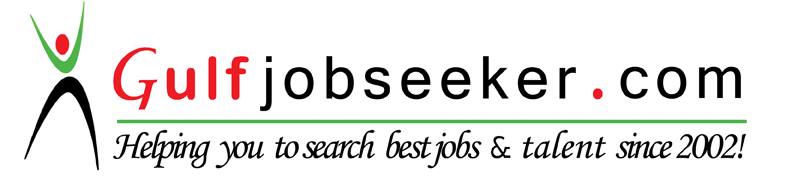 